King Street Primary & Pre - SchoolHigh Grange Road SpennymoorCounty DurhamDL16 6RA                                                                                                                                         Telephone: (01388) 816078 Email: kingstreet@durhamlearning.net         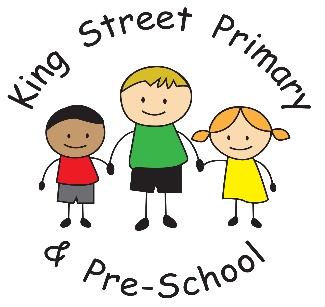 21st September 2018Dear Parent/Carer,I would like to start by thanking everyone who has sent in donations for the Local Food Bank. This is a very worthy cause and we will continue to accept donations on their behalf, helping to ensure our community have enough provisions to lead a happier life. We also continue to get donations of old clothing which is proving very useful, especially for our younger children. Please continue to send donations- particularly hats, wellies, coats and gloves as the winter is fast approaching.Open Morning for Prospective Reception ParentsAt this time of year we have many requests from prospective parents wishing to look around our school. We are always happy to show families around individually but also thought an open event would give us the opportunity to ‘show off’ our new Early Years Unit. We will be hosting an open morning on Tuesday 2nd October and can offer two sessions. 9:30-10:30am or 1:30-2:30pm. If you are interested in finding out more about our Early Years provision (including Reception class) please come along to the event and pass the information onto friends and families. You can also look out for our adverts in both the Spenny News and the Northern Echo. If your child turns five between 1st September 2018 and 31st August 2019 you need to apply for a school place via http://www.durham.gov.uk/schooladmissions. If your child is currently attending our Nursery you must still apply for a Reception place via the admissions team. Applications opened on 12th September 2018 and close on 15th January 2019.Parent Governor VacancyWe have a vacancy on our board of governors due to the term of office ending for the existing governor. Our governing body is a very proactive group of individuals who help drive school improvement. There is an expression of interest form being sent out today for those interested in applying. Please return this by next Friday 28th September.Finally, we were making a really good start to our attendance this term and had been at the National Average of 96%. However, we have had a number of children off this week with coughs and colds. We do recognise that when a child has a virus they may become very unwell and unfit to be in school, however, if your child appears generally well we do encourage you to send them to school and staff will monitor them carefully. With winter approaching it is the season for coughs and colds and therefore your child could potentially lose a large amount of learning if they are absent regularly. Please keep an eye on any forthcoming diary dates and watch out for letters from individual classes as I know that many trips are currently being organised and a huge amount of fun it certainly sounds! As always if you have any queries or concerns please contact school.Yours SincerelyJ BromleyHead Teacher                                    